STAJ DEĞERLENDİRME FORMU (İşyeri tarafından doldurulacaktır)Değerlendirmeyi yapanİşyerinizde stajını tamamlamış olan öğrencimizin genel performansı ve becerisine yönelik değerlendirmeleriniz bizim için çok önemlidir. Bu nedenle sizden staj süresince yaptığınız gözlemlere dayanarak öğrencimizin bilgi ve becerileri ile tutum ve davranışlarını aşağıda sunulan maddeler çerçevesinde değerlendirmeniz istenmektedir. Bu belge, öğrencinin stajı bittikten sonra doldurularak kapalı bir zarf içerisinde mühürlü ve imzalı bir şekilde posta aracılığıyla taahhütlü olarak ilgili Bölüm Başkanlığına gönderilmelidir. Katkılarınız için teşekkür ederiz.II.  Öğrencinin işyerinizdeki genel performansını değerlendiriniz: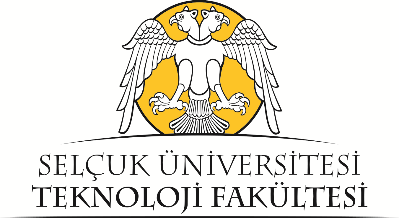 T.C.SELÇUK ÜNİVERSİTESİTEKNOLOJİ FAKÜLTESİBİLGİSAYAR MÜHENDİSLİĞİ BÖLÜMÜDeğerlendirilen ÖğrencininFOTOFOTONumarası:Adı, Soyadı:BölümüStaj Başlangıç-Bitiş Tarihleri:Öğrencinin Çalıştığı Bölümler:Staj Süresi (iş günü):Staj:Staj I:                                Staj II:İşyeri:Danışman:Görevi:	Telefon no:I. Öğrencinin işyerinizdeki performansını değerlendiriniz:BaşarılıBaşarısızTarih: …../…../…..Tarih: …../…../…..Kaşe ve İmza: Kaşe ve İmza: (Selçuk Üniversitesi Teknoloji Fakültesi tarafından doldurulacaktır)(Selçuk Üniversitesi Teknoloji Fakültesi tarafından doldurulacaktır)(Selçuk Üniversitesi Teknoloji Fakültesi tarafından doldurulacaktır)(Selçuk Üniversitesi Teknoloji Fakültesi tarafından doldurulacaktır)Yapılan staj iş günü sayısı: ……………..…….  Kabul edilen staj iş günü sayısı: …………..……….Yapılan staj iş günü sayısı: ……………..…….  Kabul edilen staj iş günü sayısı: …………..……….Yapılan staj iş günü sayısı: ……………..…….  Kabul edilen staj iş günü sayısı: …………..……….Yapılan staj iş günü sayısı: ……………..…….  Kabul edilen staj iş günü sayısı: …………..……….Staj Komisyonu Değerlendirme Tarihi: …../…../…..Staj Komisyonu Değerlendirme Tarihi: …../…../…..Staj Komisyonu Değerlendirme Tarihi: …../…../…..Staj Komisyonu Değerlendirme Tarihi: …../…../…..Staj Komisyon BaşkanıÜyeÜyeÜye